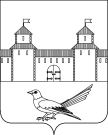 от 01.06.2016  № 796-п О признании утратившими силу постановлений администрации муниципального образования Войковский сельсовет Сорочинского района Оренбургской областиНа основании Закона Оренбургской области от 15 декабря 2014 г. N 2824/78l-Y-ОЗ "Об объединении муниципальных образований Сорочинского района Оренбургской области с городским округом город Сорочинск", в соответствии со статьями 32, 35, 40 Устава муниципального образования Сорочинский городской округа Оренбургской области, администрация Сорочинского городского округа Оренбургской области постановляет:1. Признать утратившими силу следующие постановления администрации муниципального образования Войковский сельсовет Сорочинского района Оренбургской области:постановление	администрации	муниципального	образования	Войковский сельсовет Сорочинского района от 04.03.2015 № 1-п «Об утверждении правил присвоения, изменения и аннулирования адресов»;постановление	администрации	муниципального	образования	Войковский сельсовет Сорочинского района от 01.10.2014 № 21-п «Об утверждении методики формирования бюджета сельского поселения на 2015 год и на плановый период 2016 и 2017 годов»;постановление	администрации	муниципального	образования	Войковский сельсовет Сорочинского района от 01.09.2014 № 18-п «Об оплате труда работников по обеспечению деятельности администрации Войковского сельсовета Сорочинского района Оренбургской области»;постановление	администрации	муниципального	образования	Войковский сельсовет Сорочинского района от 04.08.2014 № 17-п «О размещении информации о деятельности администрации муниципального образования Войковский сельсовет Сорочинского района Оренбургской области размещаемой в сети Интернет»;постановление	администрации	муниципального	образования	Войковский сельсовет Сорочинского района от 05.03.2014 № б-п «Об утверждении Положения о мерах поддержки добровольной пожарной охраны на территории МО Войковский сельсовет»;постановление	администрации	муниципального	образования	Войковский сельсовет Сорочинского района от 05.03.2014 № 5-п «Об утверждении Положения о социальном и экономическом стимулировании участия граждан и организаций в добровольной пожарной охране, в том числе участия в борьбе с пожарами»;постановление	администрации	муниципального	образования	Войковский сельсовет Сорочинского района от 27.02.2014 № 4-п «Об утверждении муниципальной целевой программы «Комплексное развитие систем коммунальной инфраструктуры муниципального образования Войковский сельсовет Сорочинского района Оренбургской области на 2014-2016 годы»;постановление	администрации	муниципального	образования	Войковский сельсовет Сорочинского района от 06.02.2014 № 3-п «Об утверждении административного регламента предоставления муниципальной услуги «Прием заявлений, документов, а также постановка граждан на учет в качестве нуждающихся в жилых помещениях»;постановление	администрации	муниципального	образования	Войковский сельсовет Сорочинского района от 14.01.2014 № 2-п «О Совете при главе муниципального образования Войковский сельсовет Сорочинского района Оренбургской области по противодействию коррупции»;постановление	администрации	муниципального	образования	Войковский сельсовет Сорочинского района от 13.01.2014 № 1-п «Об определении границ прилегающих к некоторым организациям и объектам территорий, на которых не допускается розничная продажа алкогольной продукции в муниципальном образовании Сорочинский район Оренбургской области и способа расчета расстояния»;постановление	администрации	муниципального	образования	Войковский сельсовет Сорочинского района от 11.12.2013 № 37-п «Об утверждении административного регламента предоставления муниципальной услуги «Выдача документов (единого жилищного документа, копии финансово-лицевого счета, выписки из домовой книги, карточки учета собственника жилого помещения, справок и иных документов»);постановление	администрации	муниципального	образования	Войковский сельсовет Сорочинского района от 25.05.2012 № 5-п «Об утверждении административного регламента предоставления муниципальной услуги «Выдача выписки из похозяйственной книги о наличии у гражданина права на земельный участок»;постановление	администрации	муниципального	образования	Войковский сельсовет Сорочинского района от 11.08.2009 № 5-п «Об утверждении перечня муниципальных должностей и должностей муниципальной службы».2. Настоящее постановление вступает в силу после его официального опубликования в информационном бюллетене «Сорочинск официальный» и подлежит размещению на портале муниципального образования Сорочинский городской округ Оренбургской области.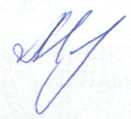 Глава муниципального образования Сорочинский городской округ 								Т.П.МелентьеваРазослано: в дело, ликвидационной комиссии, Войковскому ТО, информационный бюллетень, Вагановой E.B., государственно-правовому управлению, прокуратуреАдминистрация Сорочинского городского округа Оренбургской областиП О С Т А Н О В Л Е Н И Е 